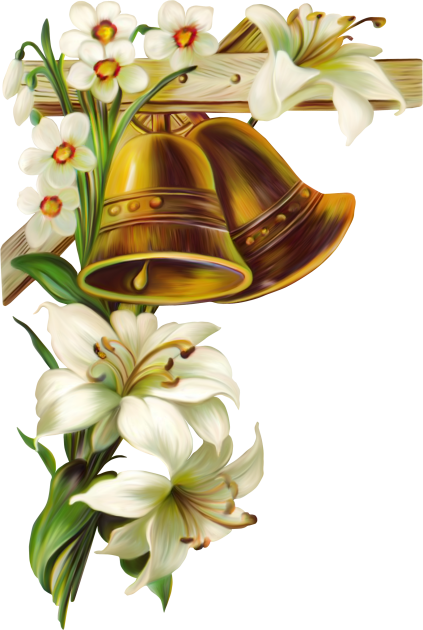 ДНИ ОБЯЗАТЕЛЬНОГО ПОСЕЩЕНИЯ БОГОСЛУЖЕНИЙ ДЛЯ СОТРУДНИКОВ ПРАВОСЛАВНОЙ КЛАССИЧЕСКОЙ ГИМНАЗИИРождество Пресвятой Владычицы нашей Богородицы и Приснодевы Марии - 21 сентябряВоздвижение Честного и Животворящего Креста Господня - 27 сентябряПокров Пресвятой Владычицы нашей Богородицы и Приснодевы Марии - 14 октябряСобор Архистратига Михаила - 21 ноябряВведение во храм Пресвятой Владычицы нашей Богородицы и Приснодевы Марии - 4 декабряСочельник Рождества Господа Бога и Спаса нашего Иисуса Христа -             6 январяРождество Господа Бога и Спаса нашего Иисуса Христа - 7 январяКрещенский сочельник - 18 январяКрещение Господа Бога и Спаса нашего Иисуса Христа - 19 январяСретение Господа Бога и Спаса нашего Иисуса Христа - 15 февраляПрощеное воскресенье, вечерня с чином прощенияВеликое повечерие на 1 седмице Великого поста (с понедельника  по четверг - канон прп.Андрея Критского)Посещение литургии Преждеосвященных ДаровВеликий Четверток. Воспоминание Тайной ВечериУтреня с чтением 12-ти Евангелий Святых Страстей Господа нашего Иисуса ХристаСветлое Христово Воскресение. ПАСХАБлаговещение Пресвятой Владычицы нашей Богородицы и Приснодевы Марии - 7 апреляРавноапостольных Мефодия и Кирилла, учителей Словенских -                   24 маяВознесение Господа Бога и Спаса нашего Иисуса ХристаДень Святой Троицы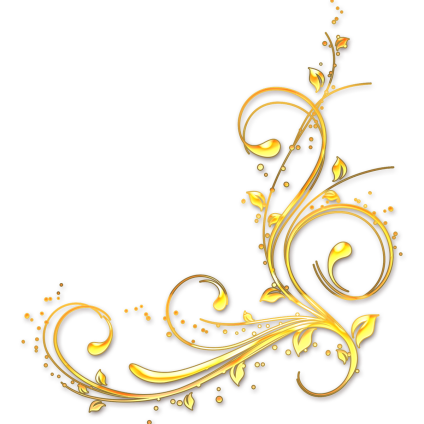 Престольный праздник храма Всех святых в земле Российской просиявших (неделя 2-я по Пятидесятнице)Преображение Господа Бога и Спаса нашего Иисуса Христа -                         19 августаУспение Пресвятой Владычицы нашей Богородицы и Приснодевы Марии - 28 августаВсе воскресные богослужения